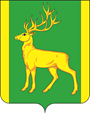 РОССИЙСКАЯ  ФЕДЕРАЦИЯИРКУТСКАЯ  ОБЛАСТЬАДМИНИСТРАЦИЯ МУНИЦИПАЛЬНОГО ОБРАЗОВАНИЯКУЙТУНСКИЙ РАЙОНПОСТАНОВЛЕНИЕ«19»  сентября 2022 г.                          р.п. Куйтун                         № 1095-п            Об определении даты, времени и границ мест проведения культурно-массовых мероприятий, посвященных 85-летию образования Иркутской области                В связи с проведением массовых мероприятий, посвященных 85-летию образования Иркутской области, во исполнение под «г» пункта 1 постановления Правительства Иркутской области от 14 октября 2011 года № 313-пп « Об установлении требований и ограничений в сфере розничной продажи алкогольной продукции на территории Иркутской области», руководствуясь ст. ст. 37, 46 Устава муниципального образования Куйтунский район, администрация муниципального образования Куйтунский район.П О С Т А Н О В Л Я Е Т:Определить дату, время и границы мест проведения культурно-массовых мероприятий,     посвященных 85-летию образования Иркутской области:Дата: 27.09.2022 года,Время: с 11.00 ч до 14.00 ч.          Границы места проведения: администрация муниципального образования Куйтунский район   2. Начальнику организационного отдела управления по правовым вопросам, работе с архивом и кадрами   администрации муниципального образования Куйтунский район Чуйкиной И.В.:   - опубликовать данное постановление в газете «Вестник Куйтунского района»;   -разместить настоящее постановление в сетевом издании «Официальный сайт муниципального образования Куйтунский район» в информационно-телекоммуникационной сети «Интернет»   куйтунскийрайон.рф   3. Настоящее постановление вступает в силу со дня его подписания.       4. Контроль за исполнением настоящего постановления оставляю за собой.Исполняющий обязанности мэрамуниципального образования Куйтунский район 	                                                                                    А.А. Непомнящий